OSA - Ochranný svaz autorský pro práva k dílům hudebním, z.s.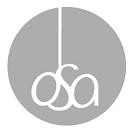 sídlo: Čs. armády 786/20, 160 56 Praha 6Adresa pro doručování: Zákaznické centrum, Čs. armády 786/20, 160 56 Praha 6Bank.spoj.: Komerční banka, a.s., č.ú.: 190000235061/0100, IČ: 63839997,DIČ:CZ63839997, tel.: 220 315 000 zákaz. linka, e-mail: vp@osa.czPříloha č.1 ke smlouvě: VP_2021_13501.01.2020- 29.02.2020Katedra tělesné výchovy,Na Bohdalci 715/30,Liberec,46015Užití hudebních děl prostřednictvím reprodukčního/ch přístroje/ů1x TV přístroj (včetně autorské odměny pro DILIA) jen sport1x TV jen sport	OSA, DILIAČástka vyměřena dle Sazebníku R, v sazbě A, poč. obyv. nad 80 tis.Odměna:798,24 Kč798,20 Kč01.01.2020- 29.02.2020Katedra tělesné výchovy,Na Bohdalci 715/30,Liberec,46015Užití hudebních děl prostřednictvím reprodukčního/ch přístroje/ů1x TV přístroj jen sport1x TV jen sportOOA-S, INTERGRAM, OAZAOdměna:695,70 Kč01.01.2020- 31.12.2020UNIHOTEL,Voroněžská 1329/13,Liberec,46001Užití hudebních děl prostřednictvím reprodukčního/ch přístroje/ů (Ubytovací zařízení - pokoje)22x zvukově obrazový přístroj s televizním vysíláním (včetně autorské odměny pro DILIA)22x TV, obsazenost : 27,7%	OSA, DILIAČástka vyměřena dle Sazebníku R, v sazbě APo slevě s přihlédnutím k roční obsazenosti ubyt. zařízení(72,30%)Odměna:18 134,16 Kč5 023,16 Kč5 023,20 Kč01.01.2020- 31.12.2020UNIHOTEL,Voroněžská 1329/13,Liberec,46001Užití hudebních děl prostřednictvím reprodukčního/ch přístroje/ů (Ubytovací zařízení - pokoje)22x zvukově obrazový přístroj s televizním vysíláním22x TV, obsazenost : 27,7%Uvedená částka je bez DPH, neplaťte!!! Částka k úhradě je uvedená na smlouvě a faktuřeOdměnu uhraďte až na základě daňového dokladu, který obdržíte po uzavření smlouvy.Stránka 1 z 1VP_SML_PRILOHA_2017zapsán ve spolkovém rejstříku vedeném Městským soudem v Praze, oddíl L, vložka 7277OOA-S, INTERGRAM, OAZAOdměna:4 912,70 KčCelkem odměna pro OSA (bez DPH):3 978,70 KčCelkem odměna pro DILIA (bez DPH):1 842,70 KčCelkem odměna pro OOA-S (bez DPH):Celkem odměna pro OAZA(bez DPH):813,40 Kč548,60 KčCelkem odměna pro INTERGRAM(bez DPH):4 246,40 KčOdměna celkem (bez DPH):11 429,80 Kč